.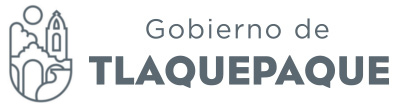 Minuta de la Comisión de Hacienda, Patrimonio y Presupuesto del día 14                                                                                                                                                                     de Octubre del año 2016  Hace uso de la voz la Regidora Mirna Citlalli Amaya De Luna.-  muy buenas tardes  a todos los regidores y regidoras, los integrantes de la comisión edilicia Hacienda Patrimonio y Presupuesto, muchas gracias a nuestro director de la Comisaria de la Policía de San Pedro Tlaquepaque Licenciado Gustavo Adolfo Jiménez Moya, muchas gracias por su asistencia, a nuestros representantes y demás presentes, gracias, bienvenidos. Damos inicio siendo la 1:16  a la Sesión de la  Comisión Edilicia de Hacienda Patrimonio y Presupuesto del día 14 de Octubre del año 2016 a continuación me permitiré a pasar lista de asistencia para la verificación del quórum legalPasamos al Orden del día para su aprobación.Primero.- Lista de asistencia  y verificación del Quórum legal.Segundo.- Lectura y en su caso aprobación del orden del día Tercero.-  Análisis, discusión y en su caso aprobación del dictamen que tiene por objeto resolver la propuesta de “autorizar la instalación de macetones en la calle Orfebreros a su cruce con Tamiahua, que es parte del desarrollo habitacional denominado Fraccionamiento Villas los Cantaros”.Cuarto.-    Análisis y discusión de la propuesta realizada por el Regidor Adenawer González Fierros durante la sesión de Cabildo del 24 de Junio del 2016 que tiene por objeto “otorgar un incentivo económico por la cantidad de hasta $50,000.00 (cincuenta mil pesos 00/100 M.N.), dependiendo de la suficiencia presupuestal al C. Jonathan Díaz Rivera, por haber obtenido el primer lugar en la categoría de 18 a 29 años t tercer lugar en el maratón general, en los sextos juegos europeos de policías y bomberos 2016 celebrados en Huelva España”.Quinto.-  Asuntos GeneralesSexto.- Clausura de la Reunión.Les pido que por votación económica solicito que levanten su mano  si están en la afirmativa para aprobar el orden del día.  Siendo aprobado el orden del día y al haberse desahogado el segundo punto, continuamos al tercero Análisis, discusión y en su caso aprobación del Dictamen que tiene por objeto entregar en comodato un área de sesión para los vecinos en el coto Arezzo por lo que les solicito si alguien quiere hacer uso de la voz para hacer alguna consideración del dictamen ya propuesto levanten su mano para su participación.Aprobado por unanimidadQuienes estén por la afirmativa de aprobar el dictamen propuesto, levanten su mano una vez agotado nuestro tercero punto del orden del día pasamos al cuarto punto Análisis, discusión y en su caso aprobación del Dictamen referente a la entrega en comodato del predio ubicado en los cruces de la avenida San Blas y Santa Gertrudis del fraccionamiento y parques de Santa Cruz del ValleQuienes estén por la afirmativa de aprobar el dictamen propuesto favor de que levanten su mano,Aprobado por unanimidad.Una vez agotado nuestro cuarto punto del orden del día pasemos al quinto. Estudio, Análisis y discusión de la iniciativa que tiene por objeto de autorizar al fraccionamiento Villas los Cantaros instalar macetones enfrente de la calle Orfebreros en su cruce con la calle Tamiahua del fraccionamiento habitacional denominado Villas los Cantaros se les va a pasar un a copia del dictamen de factibilidad de nos envía la Coordinación General de Gestión Integral de la CiudadEn este punto alguna observación que quieran hacer. Séptimo punto.- Clausura de la reunión.No habiendo más asuntos que tratar, pasamos al último punto de nuestra orden del día, la clausura de la Sesión, siendo las 2:00 de la tarde, se da por concluida esta Sesión de la Comisión de Hacienda, Patrimonio y Presupuesto. Muchas gracias a todos y todas las presentes.ATENTAMENTE.San Pedro Tlaquepaque, Jalisco. A 14 de Octubre del año 2016.Regidora Mirna Citlalli Amaya De LunaPresidenta de la Comisión Edilicia de Hacienda Patrimonio y Presupuesto.Presidenta Municipal María Elena Limón GarcíaVocal de la Comisión Edilicia de Hacienda Patrimonio y Presupuesto.Síndico Juan David García CamarenaVocal de la Comisión Edilicia de Hacienda Patrimonio y Presupuesto.Regidor  Alfredo Fierros GonzálezVocal de la Comisión Edilicia de Hacienda Patrimonio y Presupuesto.Regidor Adenawer González FierrosVocal de la Comisión Edilicia de Hacienda Patrimonio y Presupuesto.Regidor Miguel Carrillo GómezVocal de la Comisión Edilicia de Hacienda Patrimonio y Presupuesto.Regidor Luis Armando Córdova DíazVocal de la Comisión Edilicia de Hacienda Patrimonio y Presupuesto.Regidora Daniela Elizabeth Chávez EstradaVocal de la Comisión Edilicia de Hacienda Patrimonio y Presupuesto.Regidora Marcela Guadalupe  Aceves SánchezVocal de la Comisión Edilicia de Hacienda Patrimonio y Presupuesto.Regidor Edgar Ricardo Ríos de LozaVocal de la Comisión Edilicia de Hacienda Patrimonio y Presupuesto.Regidor Miguel Silva RamírezVocal de la Comisión Edilicia de Hacienda Patrimonio y Presupuesto.Presidenta María Elena Limón GarcíaPresenteSíndico Juan David García CamarenaPresenteRegidor Adenawer González FierrosPresenteRegidor Miguel Carrillo GómezPresenteRegidor Luis Armando Córdova DíazAusenteRegidora Daniela Elizabeth Chávez EstradaPresenteRegidora Marcela Guadalupe Aceves SánchezPresenteRegidor Alfredo Fierros GonzálezPresenteRegidor Edgar Ricardo Ríos de  LozaPresenteRegidor Miguel Silva RamírezPresenteRegidora Mirna Citlalli Amaya de LunaPresente